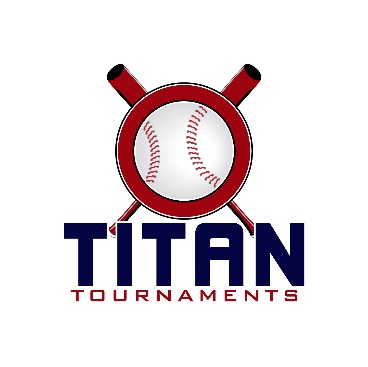 Thanks for playing ball with Titan!Roster and Waiver Forms must be submitted to the onsite director upon arrival and birth certificates must be available on site in each head coach’s folder.Victor Lord Park – 175 2nd Street, Winder, GADirector Saturday – Bobby – 706-296-1789Director Sunday – Allen – Open until 2:30pm 770-895-5094Director Sunday – David – 2:30pm until Close 601-573-366911U Entry Fee: $40510U Entry Fee: $335Sanction Fee: $35 if unpaid in 2021Admission: $7 Per Spectator Per DayCoaches: 3 Passes Per Team Per DayPlease check out the how much does my team owe document.11U Format: 3 Seeding Games & Single Elimination Bracket Play10U Format: 2 Seeding Games & Single Elimination Bracket PlayPlease refer to pages 14-15 of our rule book for seeding procedures.
The on deck circle is on your dugout side. If you are uncomfortable with your player being that close to the batter, you may have them warm up further down the dugout, but they must remain on your dugout side.
Headfirst slides are allowed, faking a bunt and pulling back to swing is not allowed.
Runners must make an attempt to avoid contact, but do not have to slide.
Warm Up Pitches – 5 pitches between innings or 1 minute, whichever comes first.
Coaches – one defensive coach is allowed to sit on a bucket or stand directly outside of the dugout for the purpose of calling pitches. Two offensive coaches are allowed, one at third base, one at first base.
Offensive: One offensive timeout is allowed per inning.
Defensive: Three defensive timeouts are allowed during a seven inning game. On the fourth and each additional defensive timeout, the pitcher must be removed from the pitching position for the duration of the game. In the event of extra innings, one defensive timeout per inning is allowed.
An ejection will result in removal from the current game, and an additional one game suspension. Flagrant violations are subject to further suspension at the discretion of the onsite directorPitching Limits- 1 Day Tournament: 7 innings- 2 Day Tournament: 9 inningsOn 2 day tournaments, not more than 6 innings in a day.1 or more pitches thrown to a batter without an out recorded will go down as a +, 1 out will be counted as 1/3 of an inning.
I.E. – 6 2/3 + + could happen and be legal in a 1 day event, 7 + is illegal.*3 seeding + single elimination – with an odd number of teams in an age group, one team will draw 4 seeding games, their worst game is thrown out (except H2H), along with any innings that would otherwise count against their players innings limits (up to 3 innings per player that pitched in that game). I.e. – Johnny throws 5 innings in that game, 2 will count towards his innings limit for the weekend. Players are still not allowed to exceed 6 innings in a day though.**If it is discovered during the course of a game that a player has exceeded the innings limit, then their team forfeits the current game. Once the game is over and the umpires have left the field, that game can no longer be challenged.*10U Games - 90 minutes finish the inning*Please be prepared to play at least 15 minutes prior to your scheduled start times*11U Games - 90 minutes finish the inning*Please be prepared to play at least 15 minutes prior to your scheduled start times*Day/TimeFieldGroupTeamScoreTeamSun. 9:154SeedingBarrow County3-9Garretson’s11:004SeedingSharon Springs – Keenan12-11Garretson’s12:454SeedingSharon Springs – Keenan17-4Barrow County2:304Bracket Game 12 Seed
Garretson’s8-73 Seed
Barrow County4:15
C-Ship4Bracket Game 2Winner of Game 1
Garretson’s8-121 Seed
Sharon Springs - KeenanDay/TimeFieldGroupTeamScoreTeamSat. 9:151TitanLoganville Titans5-9Buford WolvesSat. 9:152TitanGTA Generals14-4Sliders11:001SpartanCurrahee Mudcats0-5Horsemen11:002SpartanSignature Park Outlaws5-10Dacula Falcons12:451TitanLoganville Titans9-5Sliders12:452TitanGTA Generals6-10Buford Wolves2:301SpartanCurrahee Mudcats14-15Dacula Falcons2:302SpartanSignature Park Outlaws14-2Horsemen4:151TitanLoganville Titans6-7GTA Generals4:152TitanBuford Wolves 15-5Sliders6:001SpartanCurrahee Mudcats3-14Signature Park Outlaws6:002SpartanDacula Falcons7-8HorsemenSun. 11:151Game 1Titan 1 Seed
Buford Wolves7-3Spartan 4 Seed
Currahee MudcatsSun. 11:152Game 2Spartan 2 Seed
Horsemen8-7Titan 3 Seed
Loganville Titans1:001Game 3Spartan 1 Seed
Signature Park Outlaws5-3Titan 4 Seed
Sliders1:002Game 4Titan 2 Seed
GTA Generals7-3Spartan 3 Seed
Dacula Falcons2:451Game 5Winner of Game 1
Buford Wolves2-14Winner of Game 2
Horsemen2:452Game 6Winner of Game 3
Signature Park Outlaws2-10Winner of Game 4
GTA Generals4:30
C-Ship1Game 7Winner of Game 5
Horsemen6-2Winner of Game 6
GTA Generals